Initial Supernatural Activity Report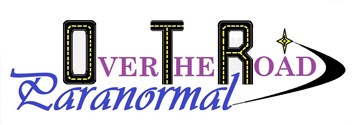 By filling out the form below you will help us create a pre-evaluation of the location in question. All data is completely confidential and will never meet the public eye without your written consent. Use a separate piece of paper if necessary, noting the number and section of the question if there is not enough room on this form to complete your answer.Full Name: (Last)				(First)				(MI)Resident Address:				Street Address							Apt/Unit No.			City						State				ZipMailing Address (if different)					Street Address						PO or Mail Box No.			City						State				ZipPhone:		 (               )                   ----					(               )                  ----			Primary							Cell/MobileE-Mail:Birthdate: 	  /	    /	                       Relationship: Single    Partnered   Divorced   Widow    OtherDescribe the paranormal phenomena you are reporting?How long has it been occurring?Do you know if the previous occupants experiencing, or having experienced, this phenomenon?Other paranormal phenomena? Please describe:Do you know of any previously documented paranormal accounts at this location? (Newspaper, testimony, church, etc.)Describe the property?On a timeline, what is the general history of the property?Have any noteworthy or intense events happened here?Have there been any noticeable patterns to any activity?Do any of the residents at this location experience unusual mood swings or strange vivid dreams?Do residents become tired, sick, or agitated to an extraordinary extent?Are there any accounts of paranormal phenomena occurring at occupants’ previous residence? If so, please explain.In your opinion, what could be some of the possible conventional causes?Any history of hoax or practical jokes involved with occupant or any family members? Thank you for contacting Over The Road Paranormal with your concerns of possible supernatural activity. You can expect to be contacted by a member of our staff as soon as possible.Personal InformationHistory of LocationHistory of LocationHistory of LocationHistory of LocationHistory of LocationName and/or addressName and/or addressName and/or addressName and/or addressDate built?Previous occupants and ages?Previous occupants and ages?Previous occupants and ages?Previous occupants and ages?Previous occupants and ages?Any known historical battles or confrontations near this location?Any known historical battles or confrontations near this location?Any known historical battles or confrontations near this location?Any known historical battles or confrontations near this location?Any known historical battles or confrontations near this location?General QuestionsGeneral QuestionsGeneral QuestionsGeneral QuestionsGeneral QuestionsHas anyone heard voices?Has anyone heard voices? Yes     NoIf Yes, explain:If Yes, explain:Any smells or odors?Any smells or odors? Yes     NoIf Yes, explain:If Yes, explain:Any shadows seen?Any shadows seen? Yes     NoIf Yes, explain:If Yes, explain:Seen or recorded any orbs?Seen or recorded any orbs? Yes     NoIf Yes, explain:If Yes, explain:Seen any smoky forms?Seen any smoky forms? Yes     NoIf Yes, explain:If Yes, explain:Seen any apparitions?Seen any apparitions? Yes     NoIf Yes, explain:If Yes, explain:Strong emotion in certain areas of the property?Strong emotion in certain areas of the property? Yes     NoIf Yes, explain:If Yes, explain:Felt any cold or hot spots?Felt any cold or hot spots? Yes     NoIf Yes, explain:If Yes, explain:Recent death of a loved one?Recent death of a loved one? Yes     NoIf Yes, explain:If Yes, explain:Recent anniversary of a death, birthday, anniversary, etc?Recent anniversary of a death, birthday, anniversary, etc? Yes     NoIf Yes, explain:If Yes, explain:Heard any scraping, walking, or knocking?Heard any scraping, walking, or knocking? Yes     NoIf Yes, explain:If Yes, explain:Mood changes in specific rooms or areas?Mood changes in specific rooms or areas? Yes     NoIf Yes, explain:If Yes, explain:Has anyone had conversations with spirits or entities?Has anyone had conversations with spirits or entities? Yes     NoIf Yes, explain:If Yes, explain:Seen or heard doors opening or closing?Seen or heard doors opening or closing? Yes     NoIf Yes, explain:If Yes, explain:Seen any objects moving or had items disappear?Seen any objects moving or had items disappear? Yes     NoIf Yes, explain:If Yes, explain:Any electrical disturbances?Any electrical disturbances? Yes     NoIf Yes, explain:If Yes, explain:Any resident going through puberty?Any resident going through puberty? Yes     NoIf Yes, explain:If Yes, explain:Any renovations recently at the location?Any renovations recently at the location? Yes     NoIf Yes, explain:If Yes, explain:Had any problems with appliances? Yes     No Yes     No Yes     No Yes     NoTelevisions	 Yes     NoTelevisions	 Yes     NoTelevisions	 Yes     NoTelevisions	 Yes     NoComputers  	 Yes     NoRadio or Stereo  	 Yes     NoRadio or Stereo  	 Yes     NoRadio or Stereo  	 Yes     NoRadio or Stereo  	 Yes     NoClock/Clock Radio  	 Yes     NoMicrowave 	 Yes     NoMicrowave 	 Yes     NoMicrowave 	 Yes     NoMicrowave 	 Yes     NoTelephones  	 Yes     NoLighting	 Yes     NoLighting	 Yes     NoLighting	 Yes     NoLighting	 Yes     NoOther 	 Yes     No 